２０２０タイラバカップin 耕栄丸■開催期間：２０２０年4月1日（水）〜7月３１日（金）■判定基準：期間中に釣り上げた匹数で順位を決定します。（大きさに関係なく船長の確認で１匹となりますのでチャリコ等リリース前に確認必要）　■商品：１位　１０万円分商品券　　　　　　２位　５万円分商品券　　　　　　３位　３万円分商品券　　　　　　特別賞（期間中１番大きいタイを釣った方）　１万円分商品券　■エントリー料：¥1,000 （参加賞あり）（乗船前にエントリーがなければその日の釣果はカウントされません）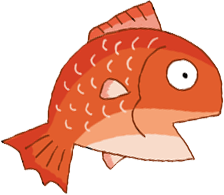 